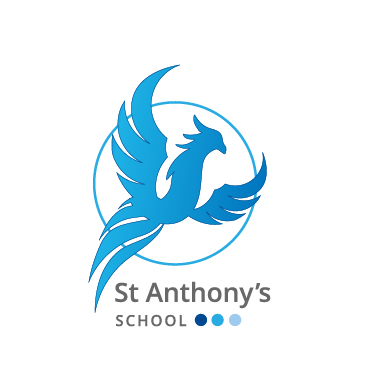 Policy No: 36 Provider Access July 2022Rationale This policy statement sets out the school’s arrangements for managing the access of providers to pupils at the school for the purpose of giving them information about the provider’s education or training offer. This complies with the school’s legal obligations under Section 42B of the Education Act 1997. Pupil entitlement All students in years 8-13 are entitled:  To find out about technical education qualifications and apprenticeships opportunities, as part of a careers programme which provides information on the full range of education and training options available at each transition point;  To hear from a range of local providers about the opportunities they offer, including technical education and apprenticeships – through options events, assemblies and group discussions and taster events;  To understand how to make applications for the full range of academic and technical courses through the EHCP processManagement of provider access requests ProcedureA provider wishing to request access should contact: Molly Barnes (KS4 Coordinator) Telephone: 01843 292015 Email:molly.barnes@st.anthonys.kent.sch.ukOpportunities for access A number of events, integrated into the school careers programme, will offer providers an opportunity to come into school to speak to students and/or their parents/carers. Please see St Anthony’s School CIAG Policy to find out more about opportunities offered to our young people and speak to our Careers Leader to identify the most suitable opportunity for you. Premises and facilities The school will make the main hall, classrooms or private meeting rooms available for discussions between the provider and students, as appropriate to the activity. The school will also make available AV and other specialist equipment to support provider presentations. This will all be discussed and agreed in advance of the visit with the Careers Leader. Providers are welcome to leave a copy of their prospectus or other relevant course literature at the Careers Resource Room, which is managed by the Careers Lead.Safeguarding Schools and colleges are not entitled to require a Disclosure and Barring Service (DBS) check for a visitor who is in the school for a “one-off” visit. However, head teachers and appropriate members of SLT should decide on the appropriate level of supervision for the duration of the visit.Document Title: Provider Access PolicyVersion: K-SENT Version 3Prepared by: Antony Curry DHTGoverning Body Acceptance Date: Date for Next Review: July 2024Link on School Website